CELEBRATION 100 – YEARS  FOR THE SOROPTIMISME  1921 - 2021”We stand up for women in 100 years”SI Ringsted, Denmark has chosen Karen Inger Callisen – a member since 1984. She accepted the choice on the condition using her motto: ”Nobody can do everything – all people can do something”! In SI Ringsted she is a member in the ”ENV – group” to try to follow the trace of sustainability (to-day some of ”UN’s 2030 – World – Goals”), and green nature. ”Danish Plant a Tree”, wanted in 1989: Whole Denmark to make local committees.. Karen Inger Callisen formed in collaboration  with local players a committee: ”Plant a tree, Ringsted”,where a soroptimist allways is the chairman. SI Ringsted - 40 years jubilee - suddenly was very well-known. The aim was:”RINGSTED MUCH MORE GREEN & PRETTY – all people should be GREEN = the trees are INDISPENSASIBLE”!The first tree was planted in 1989 followed by many green activities, often proposed by SI Ringsted:In 1991 Ringsted Town celebrated 550 years jubilee, and all newborn babies got a ”Tree of Paradize” to plant....22...In 1999 by our 50 – jubilee a ”Drinking – Fountain” was donated by SI Ringsted to the town =  ”Without water, no trees, animals or people”. 1999: In 14 institutions young children planted an oaktree for the new millenium.In 2000 a book was published with 2000 poems, from children:  ”What to wish for the new century”.   In 2003 a ”GREEN PAMPHLET” was created in SI Ringsted: ”The Tour in the Trees of Ringsted – a nature-guide for children and adults with a quiz on the trees in Ringsted”.  ”Read, Learn, Guess” – importance between trees and life - used at schools. Guided tours in Ringsted.SI Ringsted was honoured by receiving ”Best Practise Award in Environment 2004 – 2005” from SIE.Ringsted local commitee wished to plant 160 trees in 8 groups:The result after 10 years was:RINGSTED 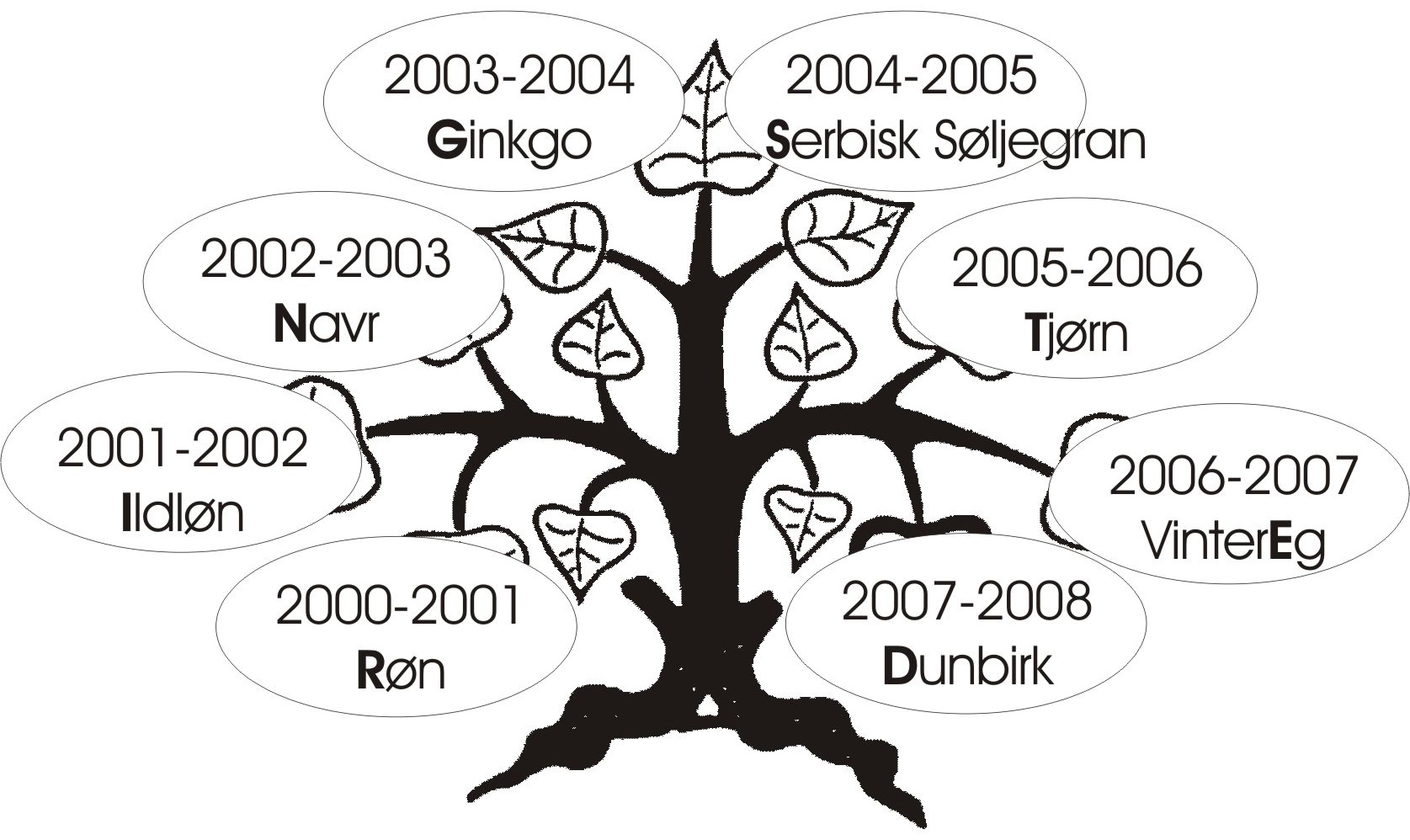 Start with a R – finish with a D2010 the RINGSTED TREE was inaugurated - ”A green present to the citizens of Ringsted, on the municipality of Ringsted area”....33...”RINGSTED TREE” is the only one in Denmark  –  in the World!? The municipality has by laws said, that : The ”RINGSTED TREE” shall exist in all future. In 2009 – SI Ringsted - 60 jubilee with 3 subjects: ”ENVIRONMENT” -  ”GREEN”  -  ”MOTION”: 1  Reusable bags produced with Soroptimist-logo, sold  at       COP 15 in Copenhagen.Used on SIE- CONGRESS in Denmark    2  Planting a tree, 3  ”Walk the World to stop hunger”Trafficking - SI Ringsted has participated for several years.100 men put their signature to:”STOP violence to Women”. Denmark’s  oldest ”Women Refuge” is supported by SI Ringsted.2019 – 70 – years jubilee. SI Ringsted had sown bags from advertizing banners. Usually just burnt! Some lectures in SI Ringsted concerning environment: Plastic Change, Waste Treatment and Recycling of Plastic, Suncells – Light to Africa, Energy – to the future, Sustainable Rainwater – project, Plastic to debate.Dnejropetrovsk in Ukraine – our Friendship Club visited DK year 2000; the travel was payed by the Democracy – Fond. 2015: Article in ”Ringstedbogen” 2015 about ”Plant atree”(K.I.Callisen)...44 Karen Inger Callisen has been PR – manager and webmaster for many years.In her job as ergonomist/ physiotherapist has she received the European Price for Work Environment at the Guggenheim Museum, Bilbao.She was invited to SIE - Vichy France,study at the University Cavilam SI Ringsted DK is proud to nominate Karen Inger Callisen to present celebration for SI Danmark for 100 years for the Soroptimisme1921 – 2021On behalf of SI Ringsted, Denmark,Grethe Dahl Clemmensen,President,E-mail :gdclemmensen@gmail.comPhone: 45 2179 4711 2020-09-29